LOCATAIRE	PROPRIETAIRE DE L’IMMEUBLE	RECETTE DES IMPOTS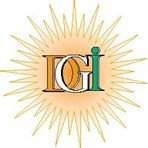 